НАЙДИ ЛИШНЮЮ КАРТИНКУ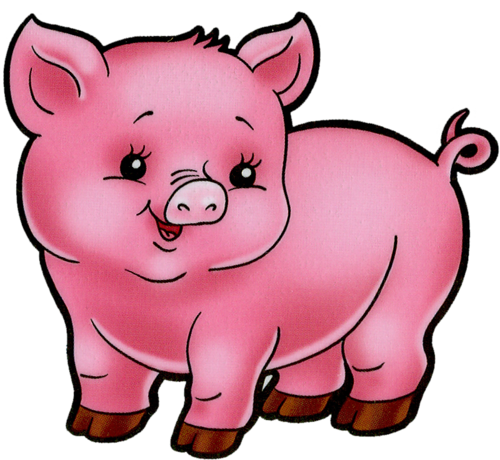 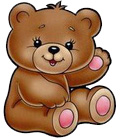 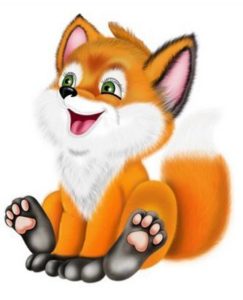 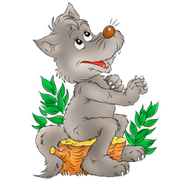 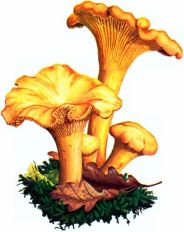 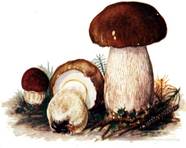 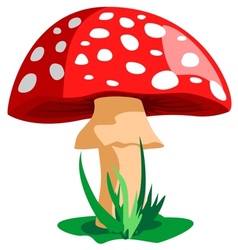 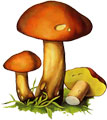 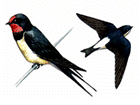 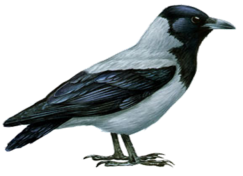 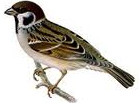 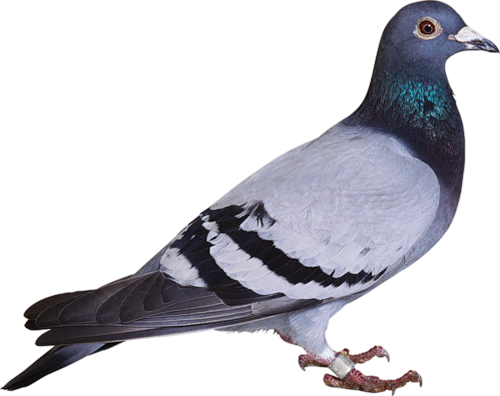 